Tydzień 22, część 4. Para gońców. +               Mat w 2 posunięciach.      – 4 –Tydzień 22, część 4. Para gońców. +               Mat w 2 posunięciach.      – 4 –Tydzień 22, część 4. Para gońców. +               Mat w 2 posunięciach.      – 4 –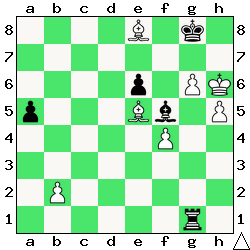 Zadanie 697                      2X Zadanie 698                      2X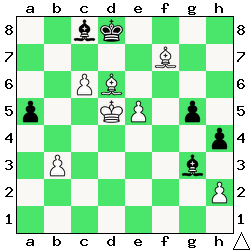 Zadanie 7011.Gc6  2.b7XZadanie 7021.d8H+ K:e62.Gd5XSzachyDzieciom.pl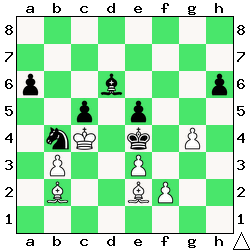 Zadanie 699                      2X Zadanie 700                      2X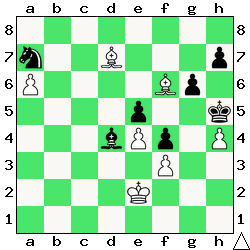 Zadanie 7031.G:c5+ Kd52.c4X Zadanie 7041.Gf4  2.G:d6XSzachyDzieciom.pl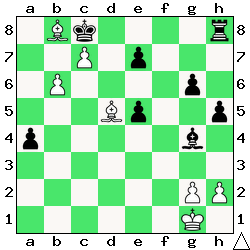 Zadanie 701                      2X Zadanie 702                      2X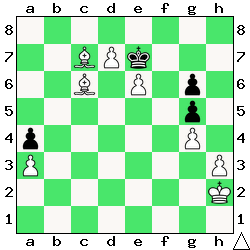 Zadanie 6971.Gf7+ Kf8 2.Gd6XZadanie 6981.c7+ Kd7 2.e6XSzachyDzieciom.pl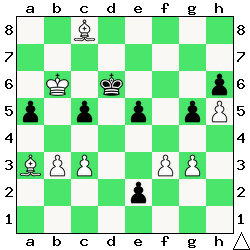 Zadanie 703                      2X Zadanie 704                      2X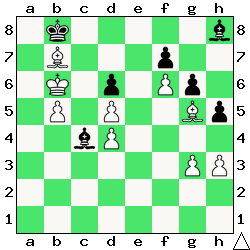 Zadanie 6991.Gc1 2.f3XZadanie 7001.Gg5  2.Gg4XSzachyDzieciom.plTydzień 22.    Kurs interaktywny SzachyDzieciom.pl.     Mat w 2 posunięciach.      – 4 –Tydzień 22.    Kurs interaktywny SzachyDzieciom.pl.     Mat w 2 posunięciach.      – 4 –Tydzień 22.    Kurs interaktywny SzachyDzieciom.pl.     Mat w 2 posunięciach.      – 4 –Tydzień 22, część 4. Para gońców. +               Mat w 2 posunięciach.      – 1 –Tydzień 22, część 4. Para gońców. +               Mat w 2 posunięciach.      – 1 –Tydzień 22, część 4. Para gońców. +               Mat w 2 posunięciach.      – 1 –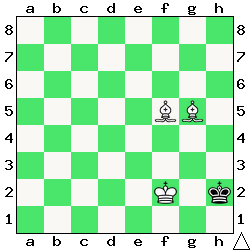 Zadanie 673                      2X Zadanie 674                      2X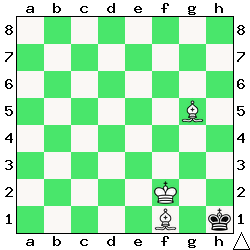 Zadanie 6771.Ke2 h2 2.Gd4XZadanie 6781.Gc4 h5 2.Ge5XSzachyDzieciom.pl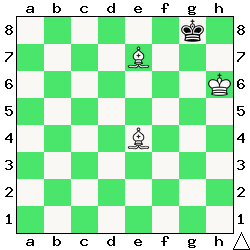 Zadanie 675                      2X Zadanie 676                      2X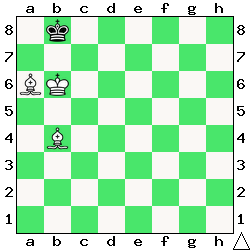 Zadanie 6791.Ge5 h3 2.Gf3XZadanie 6801.Gc6+ Sb7 2.G:b7XSzachyDzieciom.pl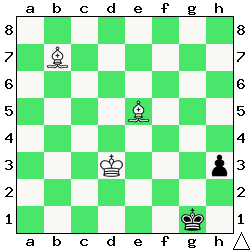 Zadanie 677                      2X Zadanie 678                      2X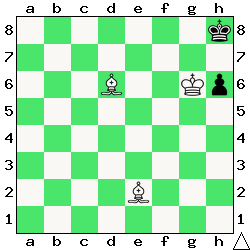 Zadanie 6731.Gf4+ Kh1 2.Ge4XZadanie 6741.Gg2+ Kh2 2.Gf4XSzachyDzieciom.pl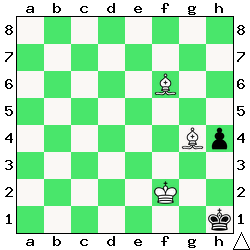 Zadanie 679                      2X Zadanie 680                      2X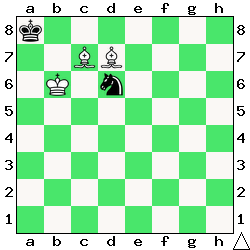 Zadanie 6751.Gd5+ Kh8 2.Gf6XZadanie 6761.Gd6+ Ka8 2.Gb7XSzachyDzieciom.plTydzień 22.    Kurs interaktywny SzachyDzieciom.pl.     Mat w 2 posunięciach.      – 1 –Tydzień 22.    Kurs interaktywny SzachyDzieciom.pl.     Mat w 2 posunięciach.      – 1 –Tydzień 22.    Kurs interaktywny SzachyDzieciom.pl.     Mat w 2 posunięciach.      – 1 –